         STRATEGIC INITIATIVES - 2017 – 2020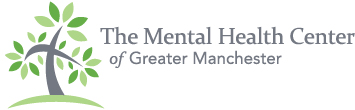 (Strategic Initiatives /Board 2017)  1/16/17LEADERSHIPSUSTAINABILITYQUALITY & INNOVATIONCOMMUNITY WELLNESSWe will:   Develop leaders from all areas of The Center.Create leaders who are infused with hope and optimism.Foster a just culture that creates the synergy for open communication, collaboration and innovation.Forge leaders for both The Center and our community that clearly demonstrate:AccountabilityEquityIntegrityServanthoodVulnerability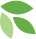 We will:   Ensure that The Center grows and manages its resources effectively in both near and long-term.Work to develop, recruit, and retain a diverse, highly skilled, adaptable, and committed workforce.Strive to accelerate a Value-Based delivery system of care.Improve the environment of care to ensure dignity, safety, and efficiency.We will:   Ensure that our patients, their families, and our staff are always at the center of our planning and our services.Adopt the principles of the Zero Suicide Initiative.Utilize research and training to expand our leadership in providing a Trauma-Informed, Evidence-Based system of care.Grow our technology to improve service accessibility, visibility, reliability, efficiency, and effectiveness for our clients, the community, and our staff.We will:   Work on every level to defeat the stigma of mental illness and to ensure health equity for all.Evolve our system of care to complement primary care and the array of community services that target addiction and recovery.Be a resource for the community to improve:Knowledge of mental illnessInclusion of diverse populationsResilience to mental illnessCapability to treat mental illnessExpand our presence and connectivity to schools. 